Что такое огород? 
Овощей хоровод. 
Дыни сладкие, 
Помидоры гладкие. 
С клубникой грядки, 
Грабли и лопатки. 
Лейка с дождём. 
Улитка под листом. 
А под землёй крот 
Устроил ход. 
Ещё для порядка 
Сторож Ванятка - 
Пугало сердитое, 
Соломою набитое.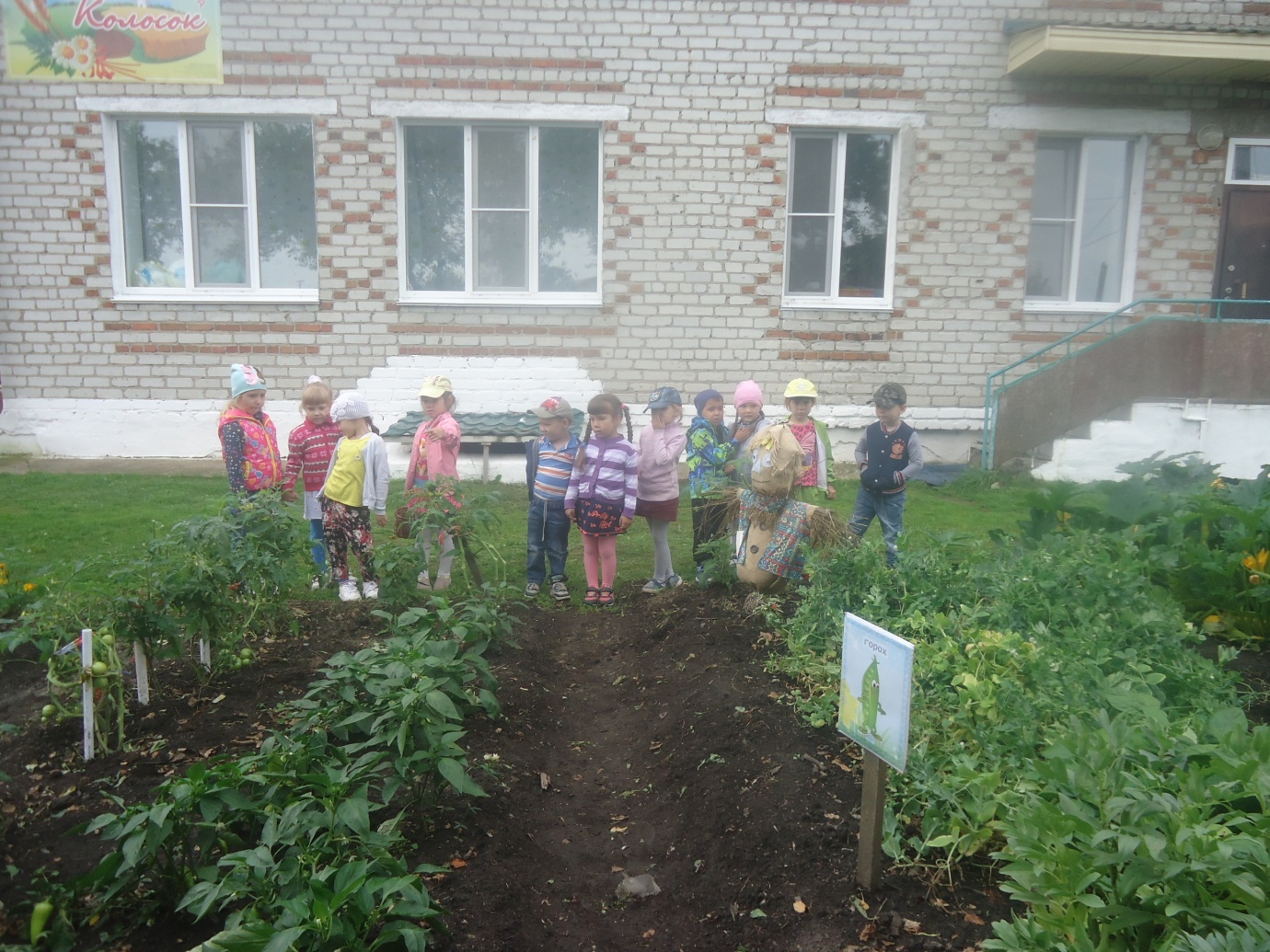 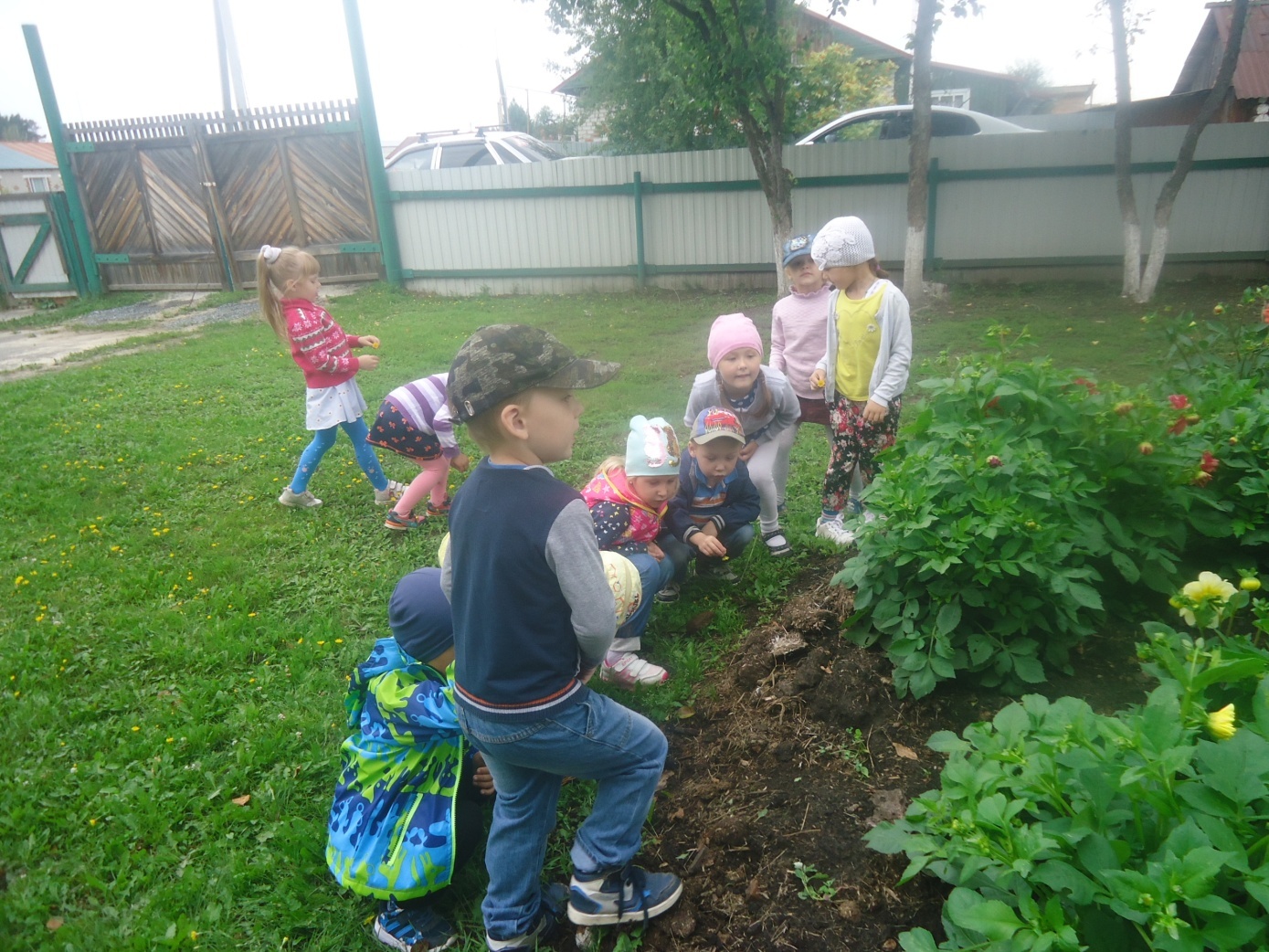 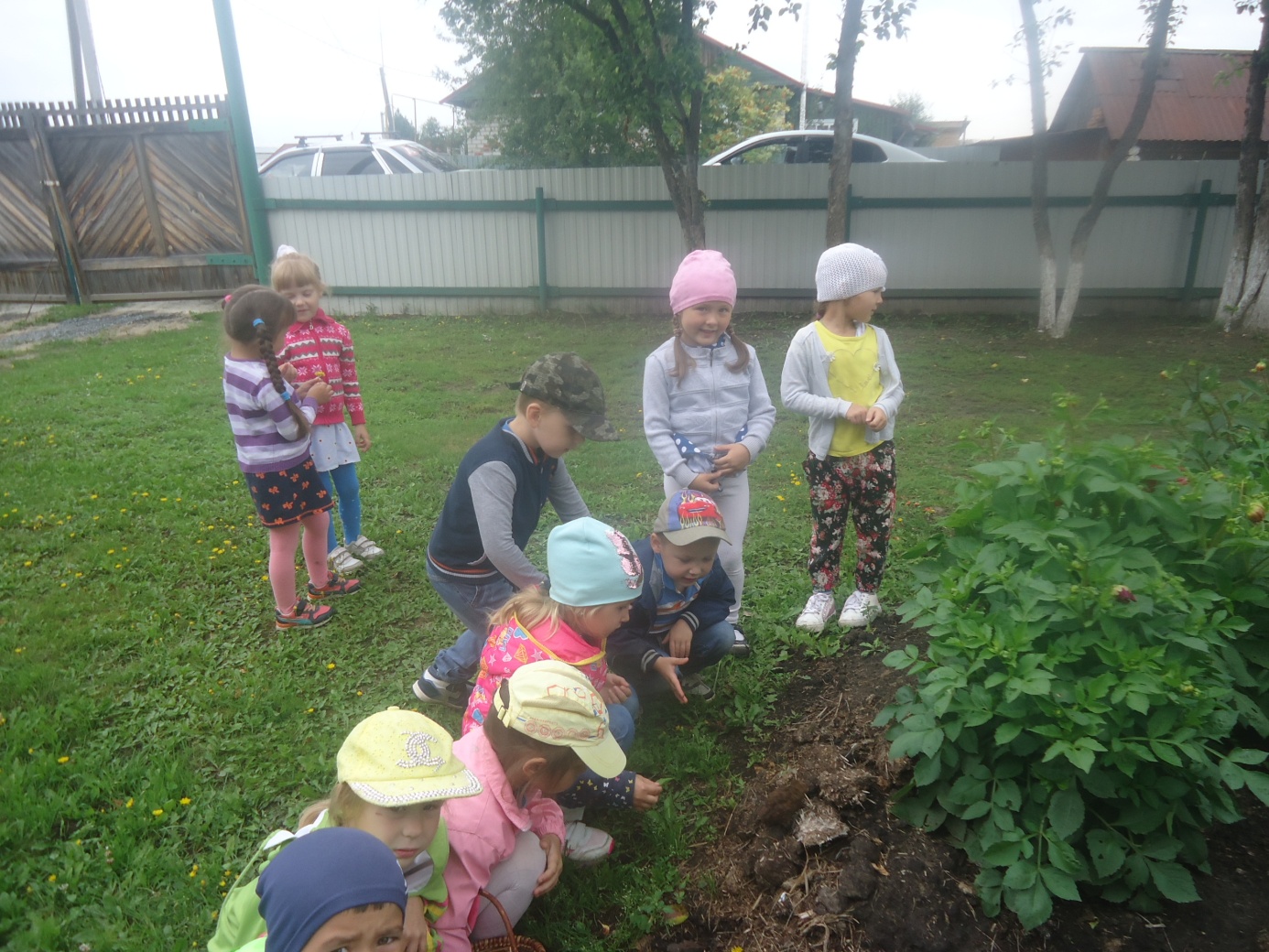 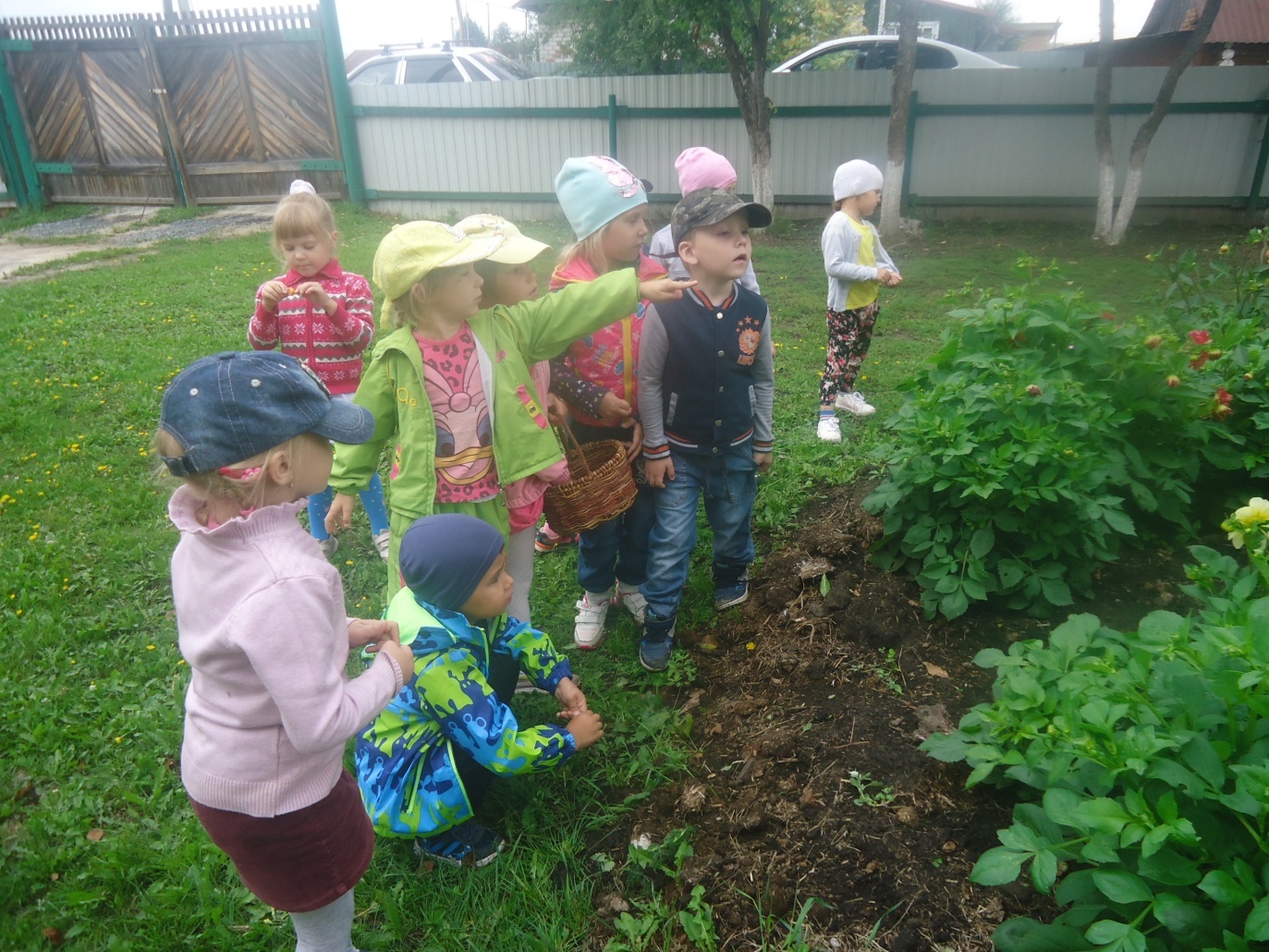 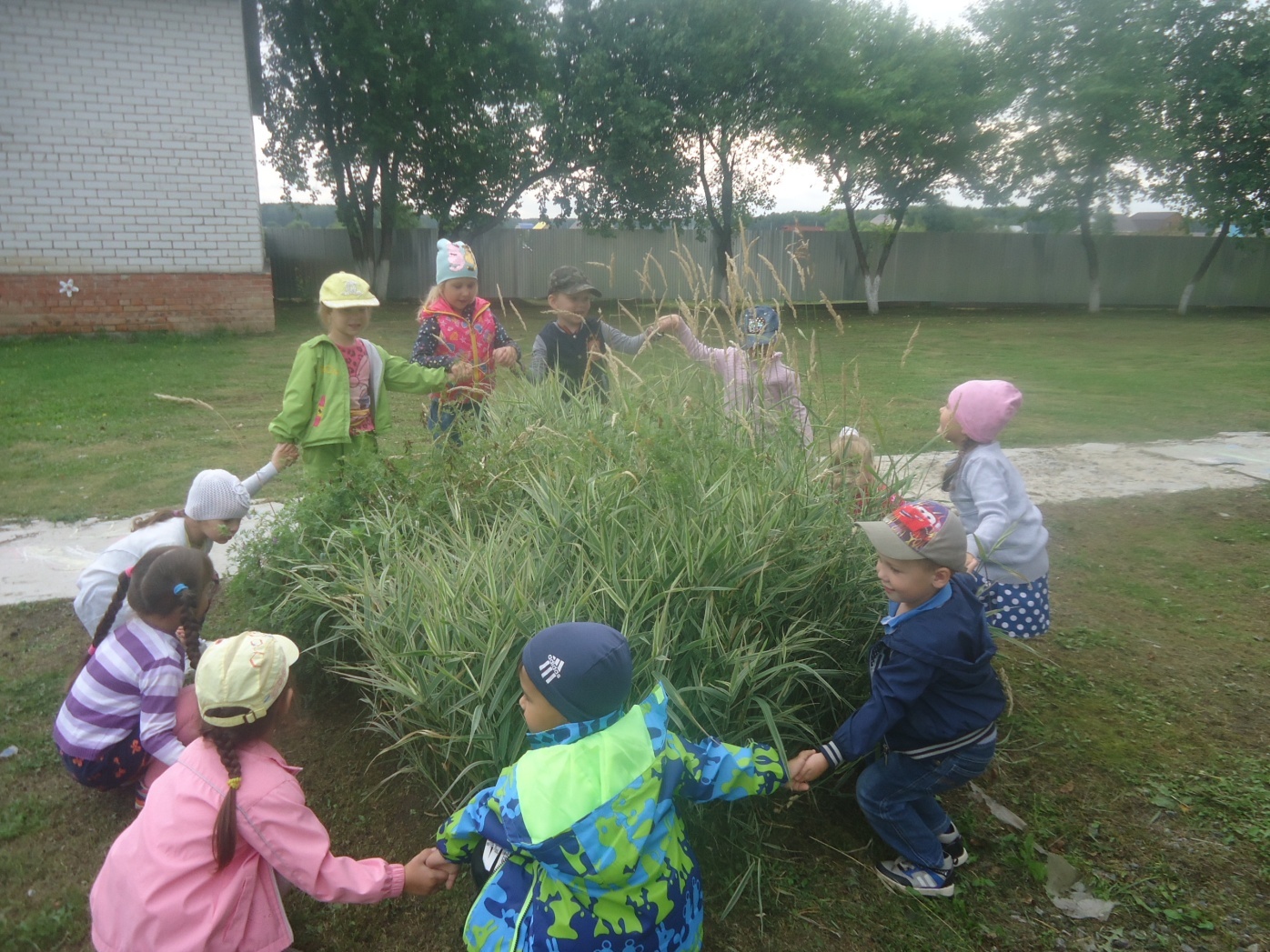 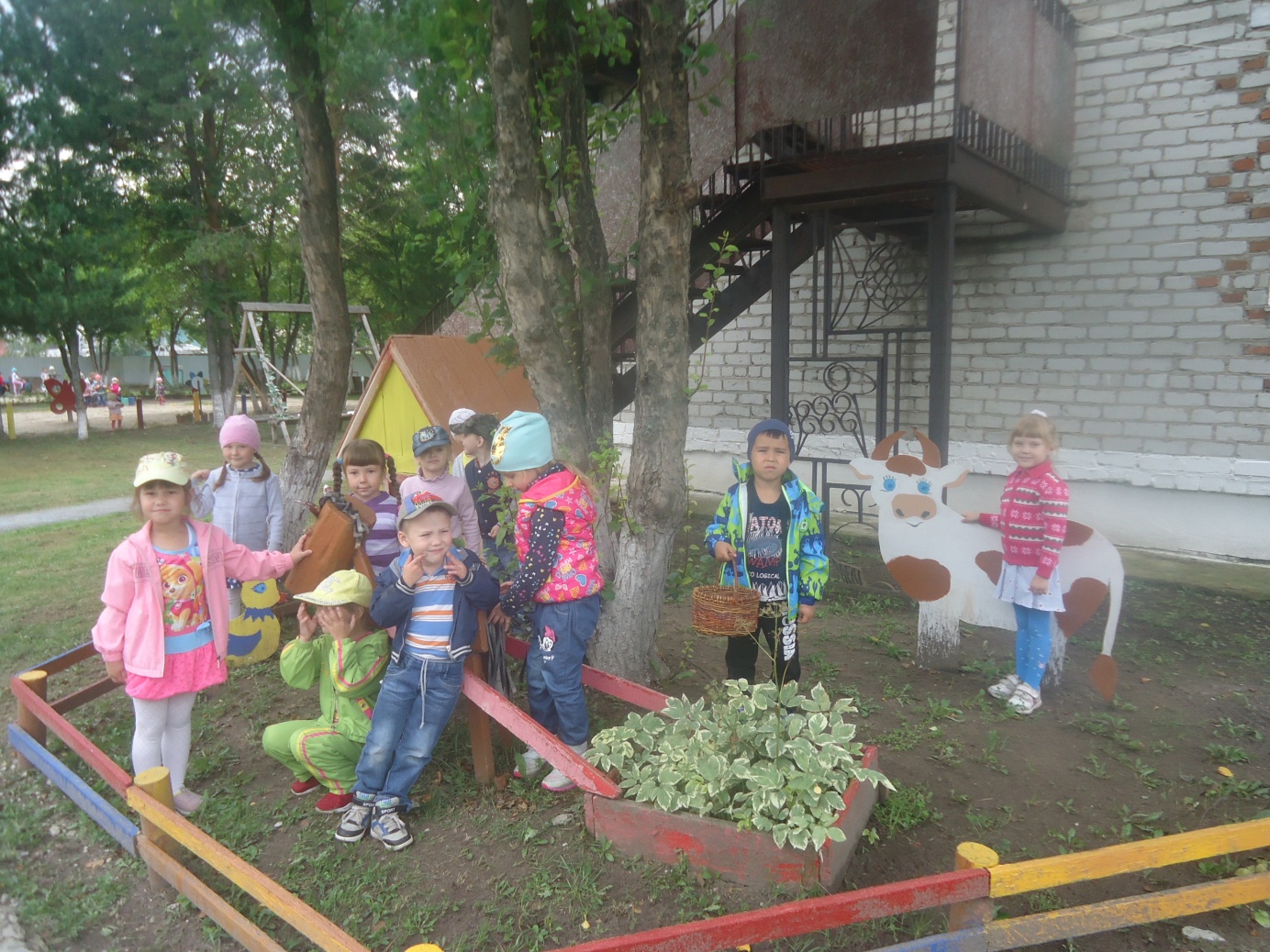 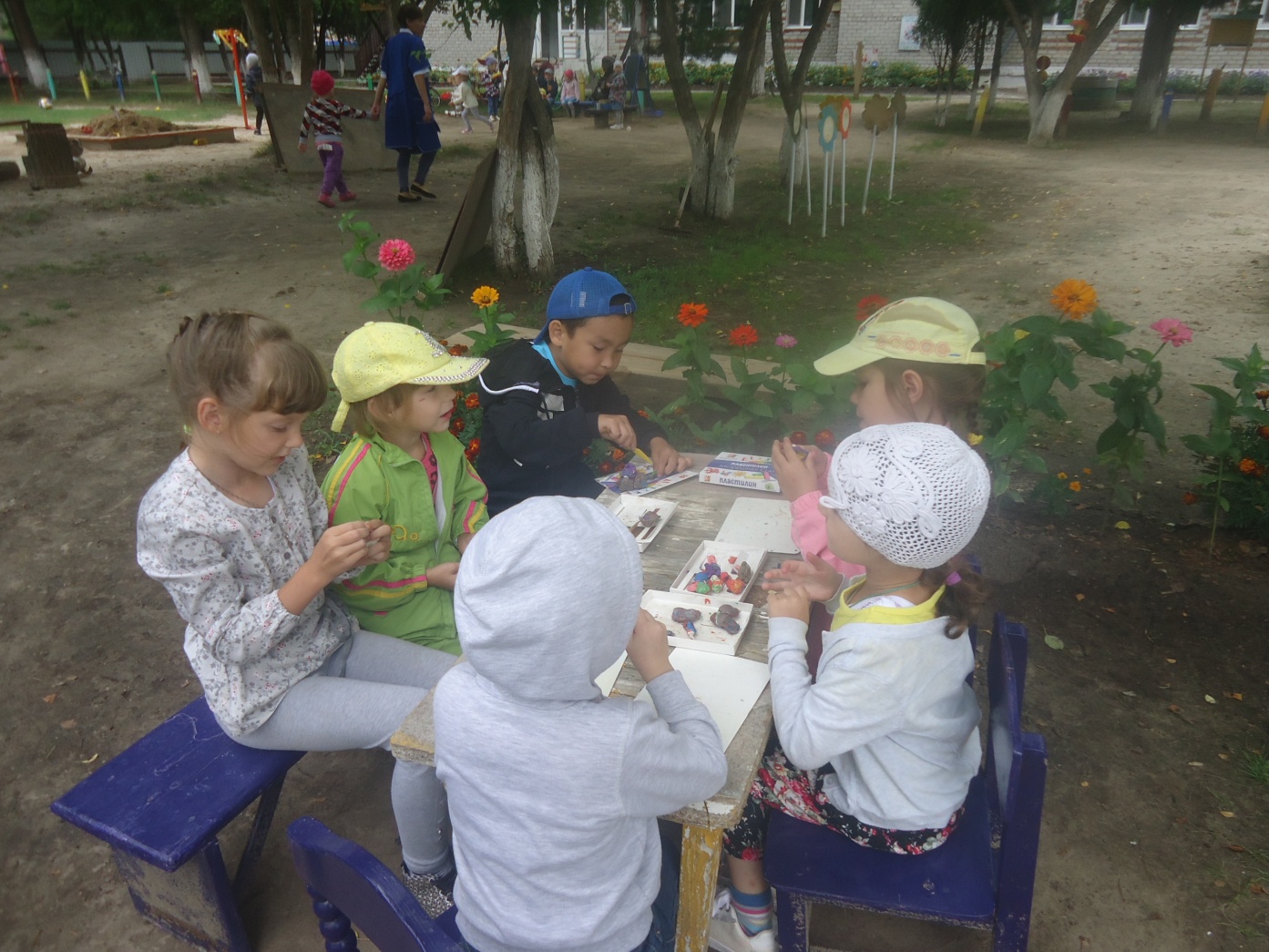 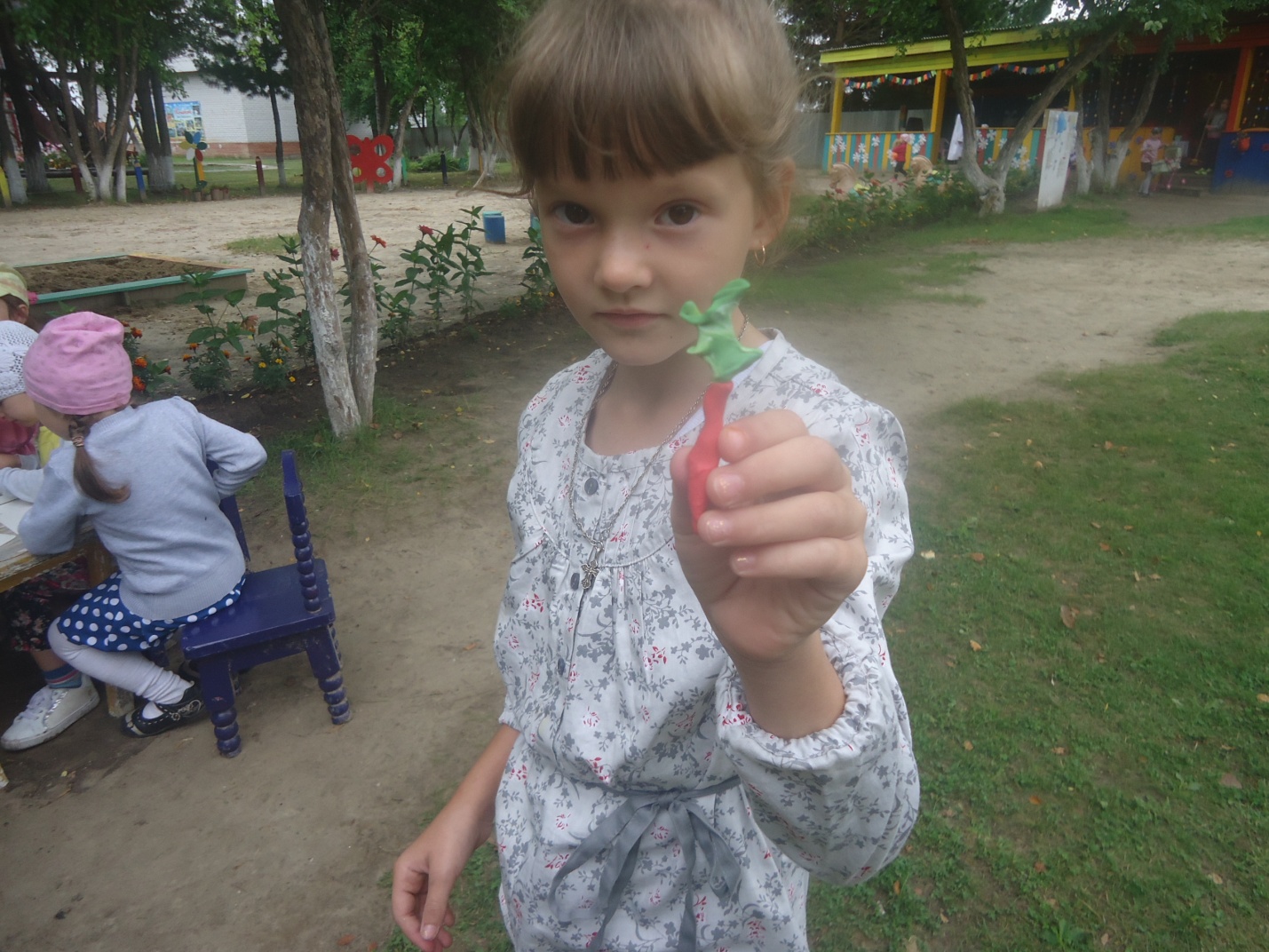 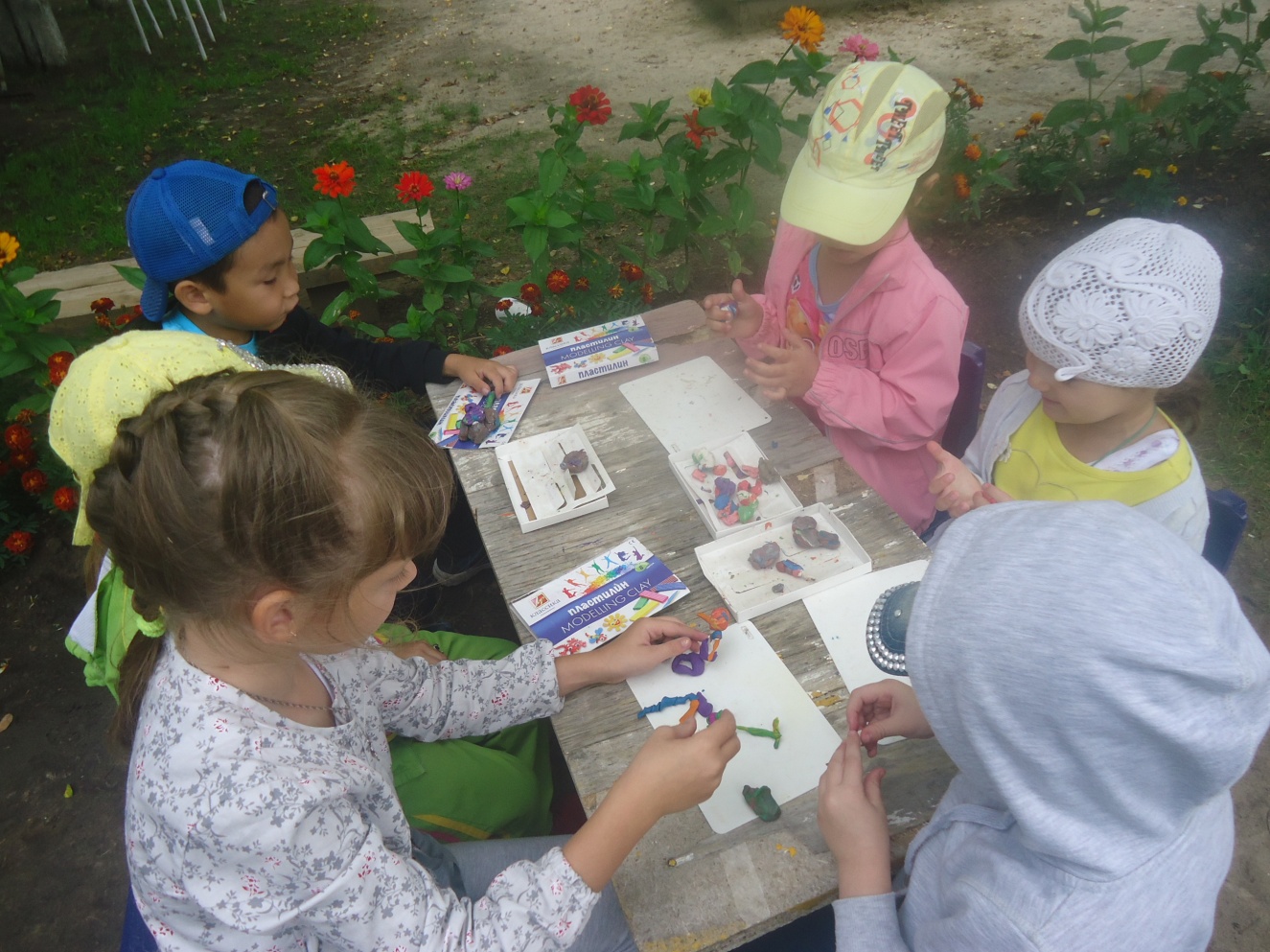 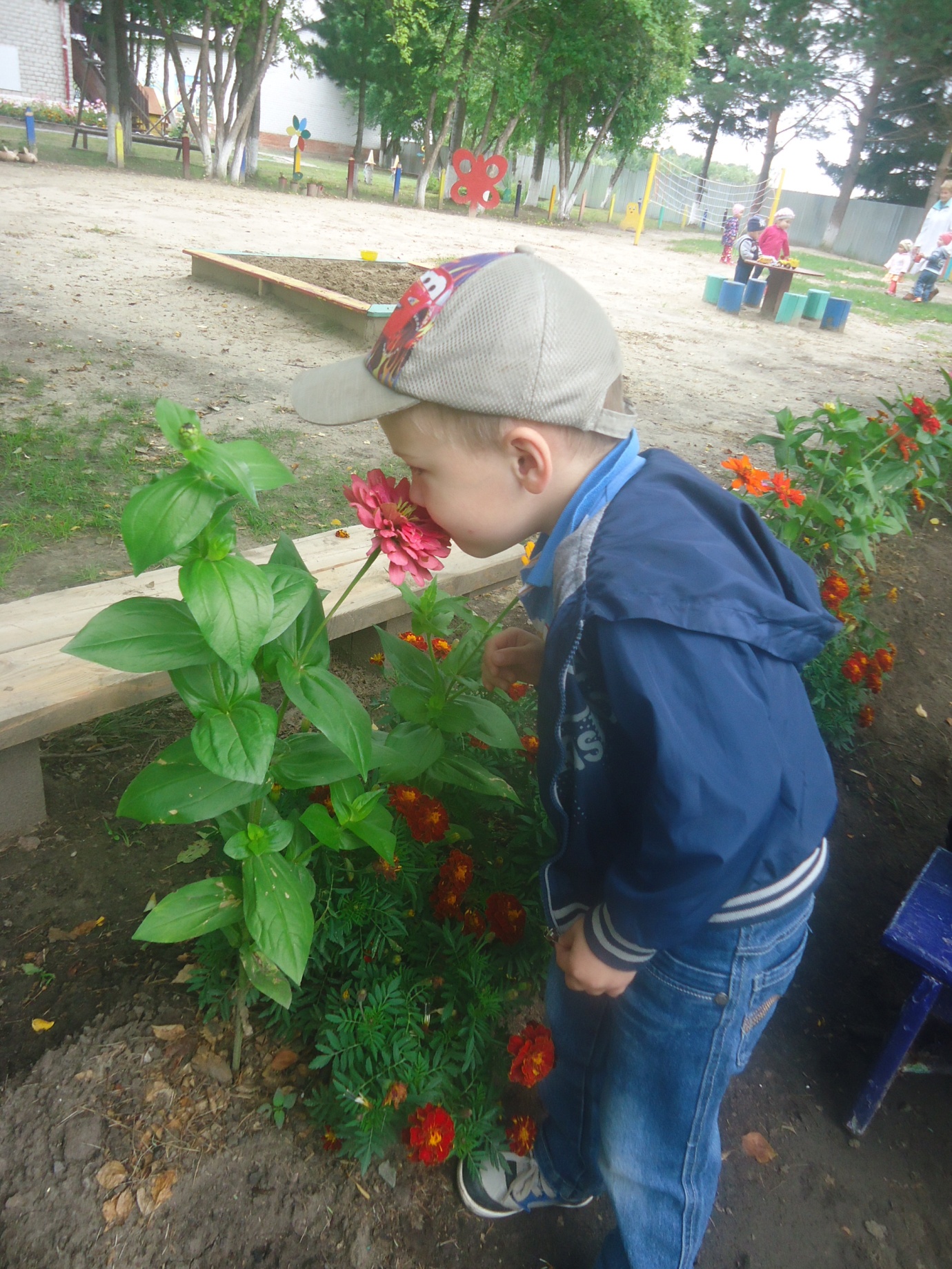 Воспитатель группы «Почемучки»: Л.Ю. Сиглова ( август 2018) 